SOLICITO:	 	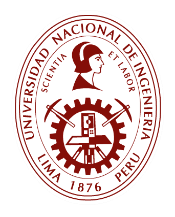 Jefe(a) de la Oficina de EstadísticaLima,……....…......... de	20FirmaUniversidad Nacional de IngenieríaFacultad de Ingeniería CivilOficina de estadísticaEstimado Sr. / Sra. :Yo	Alumno FICcon código UNI	de la especialidad de Ingeniería Civil , ante Ud.expongo lo siguiente :…………........................................................................................................................................................…………........................................................................................................................................................…….......…….................................................................................................................................................……….......….................................................................................................................................................POR LO EXPUESTO :Solicito a Ud. Se sirva atender mi pedido por ser de justicia.Correo : …................................................................Celular: …...............................................................